О внесении изменений в Типовую схему организации пропуска через государственную границу Российской Федерации лиц, транспортных средств, грузов, товаров и животных в морских и речных (озерных) пунктах пропуска через государственную границу Российской Федерации, утвержденную приказом Министерства транспорта Российской Федерации от 22 декабря 2009 г. № 247В соответствии с пунктом 2 постановления Правительства Российской Федерации от 20 ноября 2008 г. № 872 «Об утверждении правил осуществления контроля в пунктах пропуска через государственную границу Российской Федерации» (Собрание законодательства Российской Федерации, 2008, № 48, ст. 5620;  2011, № 26, ст. 3804) п р и к а з ы в а ю:Внести в Типовую схему организации пропуска через государственную границу Российской Федерации лиц, транспортных средств, грузов, товаров и животных в морских и речных (озерных) пунктах пропуска через государственную границу Российской Федерации, утвержденную приказом Министерства транспорта Российской Федерации от 22 декабря 2009 г. № 247 (зарегистрирован Минюстом России 12 февраля 2010 г., регистрационный № 16401), с изменениями, внесенными приказом Министерства транспорта Российской Федерации от 3 ноября 2010 г. № 239 (зарегистрирован Минюстом России 11 февраля 2011 г., регистрационный № 19817), изменения согласно приложению к настоящему приказу.Министр    										           И.Е. ЛевитинЖихарева Надежда Викторовна626 13 15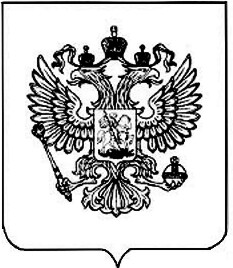 Министерство транспорта Российской Федерации(МИНТРАНС РОССИИ)Министерство транспорта Российской Федерации(МИНТРАНС РОССИИ)Министерство транспорта Российской Федерации(МИНТРАНС РОССИИ)ПРИКАЗПРИКАЗПРИКАЗ___________________________Москва№_________________________Директор ДМР«     »           2012 г.К.Г. ПальниковЗаместитель директора ДМР«     »           2012 г.      Н.В. Жихарева